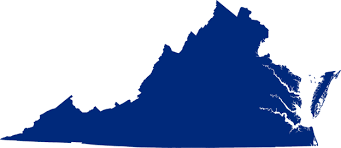 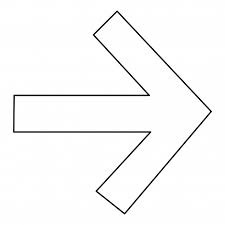 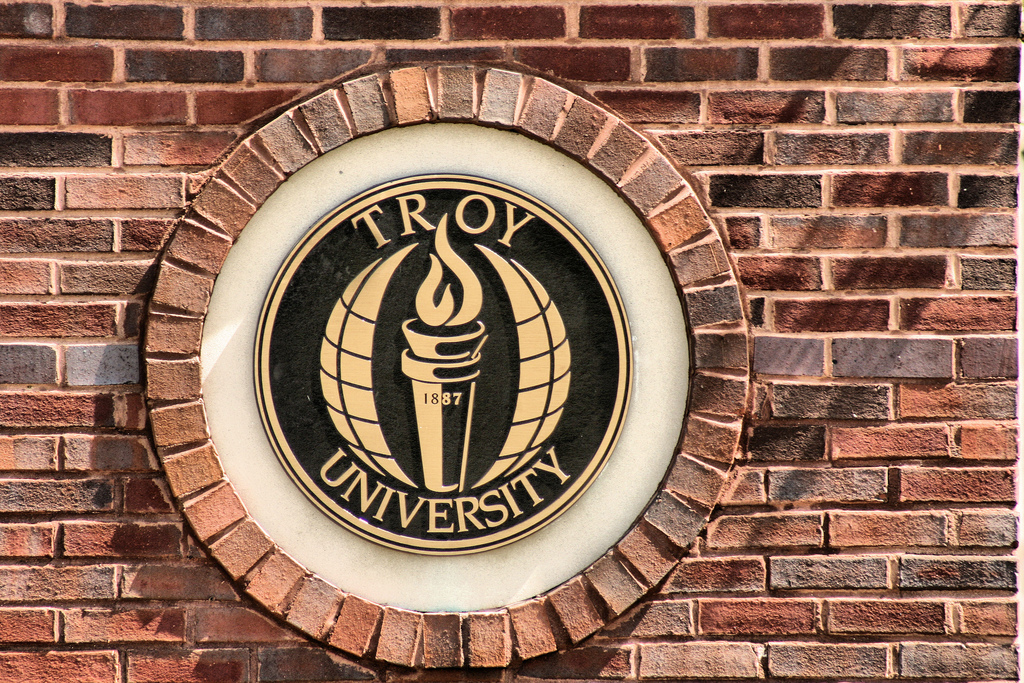 VJCL Travel to NJCL 2017  Saturday 7/22—Leave from Northern VA  8 AM, picking up in Fredericksburg and Richmond and heading to Charlotte, NC for a late afternoon visit to Carowinds Amusement ParkSunday 7/23 Leave Charlotte for Troy, Alabama with a stop in Montgomery for touring with a local guide before arriving at the universityReturn:Saturday, 7/29  Leave Troy University for a morning visit to Jasmine Hill, Alabama’s “Little Corner of Greece”, and then to Charlotte, NC for overnightSunday, 7/30 Return to VA with drop-offs at Richmond (approximately noon), Fredericksburg (approximately 1:15) and Northern VA (approximatly 2:30)Cost: $425/student  $480/adult     This includes, travel, hotel rooms, and admissions.It does not include $50 spirit fee, which covers t-shirts and spirit props at nationals.Want to go with us?  Make sure you have gotten your packet to NJCL Convention.   (http://njcl.org/pages/convention-registration) N.B.—Make sure you have signed up for pre-convention housing for our arrival on Sunday and that you have a same-sex chaperone who is also signed up for pre-convention housing.Fill out and return the required forms, completely filled out and with all required signatures, along with your check for $475 ($425 travel+$50 spirit) if you’re a student or $530 ($480 travel+$50spirit fee) if you’re an adult… made to VJCL.                                  Mail to: Mrs. Donna Dollings                 VJCL National Convention Chair                 1407 Exbury Dr.                 Midlothian, VA 23114                       by May 1, 2017.3.  Questions?  Contact Mrs. Dollings at djdollings@gmail.comEcce!!! Going on your own?  Be sure to get your packet secured from NJCL, complete your permission and medical forms for VJCL, and send the forms and your check for $50 made to VJCL to Mrs. Dollings at the address above by May 1.REQUIRED FOR ALL VIRGINIA PARTICIPANTS IN NJCL CONVENTION 2017Name_____________________________ email___________________________I am a—______student participant  _____sponsor  ____chaperone  ___SCL’erMy school___________________________ My sponsor_____________________I will be travelling to convention (please check one):___with VJCL and I request _____________________________as my roommates  ____with my school  	___on my own     *This is my ____ (1st, 2nd, etc.) NJCL Convention.For all participants:I realize travel involves risks and I agree to hold the Virginia Junior Classical League, its officers, and its co-chairs blameless for any sickness, injury, or harm of any kind happening to my child/myself during and/or because of this travel and/or convention.  I understand that traveling with the VJCL and participating in NJCL Convention is a privilege, and I acknowledge and agree that any illegal or dangerous behavior or serious infraction of VJCL or NJCL rules, as determined by the state or national co-chairs,  will result in a student being sent home immediately at his/her parent’s expense.  I understand and agree that these behaviors include, but are not limited to, the possession or use of any alcoholic beverages and/or illegal drugs.  I also understand and agree that there is to be no visiting between members of the opposite sex in hotel or dorm rooms.Signature of Adult Participant_________________________Date__________Student Signature__________________________________Date__________Parent Signature ___________________________________Date__________Participant T-Shirt Size_____  I am an adult and will not be participating in spirit.____N.B.  If  you are not traveling with the VJCL to Alabama, please remember to include your check made to VJCL for your spirit fee of $50, which covers spirit props and t-shirts.REQUIRED FOR ALL VIRGINIA PARTICIPANT IN NJCL 2017Medical Information  (Please complete one form for each participant):Full Name__________________________________________ Gender:_____  Age:___Full Address______________________________________________                    ______________________________________________Participant’s Cell Phone Number_______________Home number_________________*Parent’s Name and Cell Phone Number_____________________________________Parent’s Work Number__________________________Emergency Contact Name and Contact Information:Doctor’s name and office phone number___________________________________Participant’s Birth Date: ______________________Insurance Company Name and Policy Number:Allergies (please include all food, medicine, and environmental allergies):Does participant carry an epi-pen?  If so, where?Please list any medical or psychological issues the participant has:I certify that the above information is complete and accurate, and I give my permission for Mrs. Donna Dollings or her designee to obtain medical attention for me/my child, ______________________, as Mrs. Dollings or her designee deems necessary.  I understand that every effort will be made to reach me in case of emergency.Student Signature____________________________  Date___________________Parent Signature_____________________________  Date___________________